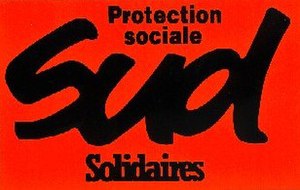 Section URSSAF IDFSud.urssaf117@urssaf.fr01.56.93.69.65									Paris le 14 Janvier 2022Elections au Conseil d’Administration du 07 au 14 Février 2022VOTEZ SUD Solidaires URSSAF !!!Le Conseil d’Administration de l’URSSAF ILE DE France sera renouvelé le 14 Février 2022. Les élections se dérouleront du 7 au 14 février 2022 par vote électronique.Paradoxalement, alors que les représentants du personnel sont les seuls à être élus, ils ne siègent qu’avec une voix consultative. Les prérogatives des conseils des organismes sont faibles, les membres du conseil continuent néanmoins à voter les budgets des caisses (notamment les suppressions de postes et l’enveloppe finançant les promotions du personnel).En réalité, ils avalisent la majorité des projets des directions et de la Tutelle.VOTEZ SUD pour vous faire entendre et pour vous défendre !Porte-paroles du personnel, les élus SUD dénoncent systématiquement et combattent les mauvais coups préparés par les directions (étranglement budgétaire, fermetures des DDR, suppressions d’emplois, dégradation des conditions de travail …. etc ).La future COG cherchera seulement à trouver des moyens de faire le travail avec toujours moins de personnel. Aujourd’hui les conditions de travail continuent à se détériorer (stress, harcèlement, surcharge de travail, externalisation des activités …etc) comme le souligne fortement le dernier rapport CEDAET en 2020. La course à la productivité balaye tout l’attachement du personnel à un travail de qualité. Les directions (locales et nationales) refusent d’attaquer les problèmes à la source :  l’organisation du travail.Baisse des effectifs et du pouvoir d’achat, individualisation des salaires, promotions « à la tête du client » disparition des qualifications : telle est la politique que l’UCANSS nous impose, notamment avec la nouvelle classification qu’elle cherchait à mettre en place. La valeur du point n’augmente plus depuis plusieurs années (+ 0,5% le 1er mai 2017) !!!SUD sera en première ligne pour défendre nos droits, nos emplois et nos conditions de travail !VOTEZ SUD pour faire entendre la voix des salariés de l’URSSAF !!!SUD se bat pour défendre les droits du personnel des organismes. Les mesures annoncées servent de prétexte pour réduire les « coûts de gestion » de la branche.C’est une véritable politique d’austérité qui est mise en place.	VOTEZ SUD pour défendre un service public de qualité !!!SUD lutte contre l’étranglement budgétaire des organismes. SUD refuse la transformation de nos organismes en « entreprises de service aux clients », où performance rime avec rentabilité. L’objectif est en réalité d’instaurer un service public au rabais ! SUD demeure attaché aux principes fondamentaux de la Sécurité sociale et ne peut accepter une vision purement économique et financière de la gestion de notre institution.VOTEZ SUD pour avoir des représentants indépendants du patronat, des directions et des pouvoirs publics !SUD dénonce toutes les compromissions intervenant au sein des conseils d’administration.SUD reste opposé à la présence du patronat dans les caisses ; celles-ci doivent être gérées par les seuls représentants des salariés démocratiquement élus au suffrage universel !	VOTEZ SUD pour renforcer notre poids au niveau national !L’UCANSS refuse toujours que l’Union fédérale SUD Protection Sociale participe aux négociations nationales ; mais notre légitimité vient de la confiance que les salariés de l’institution nous accordent !En votant SUD, vous contribuerez à renforcer notre poids et à imposer au sein de la Sécurité Sociale un syndicalisme démocratique, indépendant, au service exclusif du personnel et des assurés. Dans le contexte actuel, il est primordial de voter massivement pour vos candidats SUD qui auront ainsi plus de poids pour vous défendre au quotidien, individuellement et collectivement, face aux directions. VOTEZ et faites voter pour les listes SUD URSSAFListe de nos candidats :Vos candidats collège employés    Vos candidats collège cadresBARTOLETTI Bertrand	GAMEL PhilippeCAILLARD Patrick	JEANNE PascalDESAINT-MOSTOVOY IsabelleOLYMPIO ChristianeJEANNE StéphanieSALAMANCA Anne-Marie